MISSION PLANMISSION PLANMISSION PLANMISSION PLANFLIGHT ID20220920H1STORMAL07 / FIONAMISSION ID1807ATAIL NUMBERNOAA42TASKINGEMC/NHCPLANNED PATTERNButterflyMISSION SUMMARYMISSION SUMMARYMISSION SUMMARYMISSION SUMMARYTAKEOFF [UTC]0832LANDING [UTC]1621TAKEOFF LOCATIONArubaLANDING LOCATIONLakelandFLIGHT TIME7.8BLOCK TIME8.0TOTAL REAL-TIME RADAR ANALYSES(Transmitted)5 (5)TOTAL DROPSONDES (Good/Transmitted)28 (26 / 18)OCEAN EXPENDABLES (Type)  5 AXBT (ONR) (5 good)sUAS (Type)NoneAPHEX EXPERIMENTS / MODULESEarly Stage Experiment: AIPEX (FLAIMS, Rapid-fire RMW dropsondes)Early Stage Experiment: AIPEX (FLAIMS, Rapid-fire RMW dropsondes)Early Stage Experiment: AIPEX (FLAIMS, Rapid-fire RMW dropsondes)HRD CREW MANIFESTHRD CREW MANIFESTHRD CREW MANIFESTHRD CREW MANIFESTLPS ONBOARDRogersLPS GROUNDNoneTDR ONBOARDDunionTDR GROUNDReasorASPEN ONBOARDSellwoodASPEN GROUNDNoneNESDIS SCIENTISTSNoneNoneNoneGUESTS (Affiliation)NoneNoneNoneAOC CREW MANIFESTAOC CREW MANIFESTAOC CREW MANIFESTAOC CREW MANIFESTPILOTSAbitbol, Copare, Wood Abitbol, Copare, Wood Abitbol, Copare, Wood NAVIGATORMillerMillerMillerFLIGHT ENGINEERSStokes, GeeStokes, GeeStokes, GeeFLIGHT DIRECTORKalen, HolmesKalen, HolmesKalen, HolmesDATA TECHNICIANMacAlisterMacAlisterMacAlisterAVAPSDykemanDykemanDykemanPRE-FLIGHTPRE-FLIGHT Flight Plan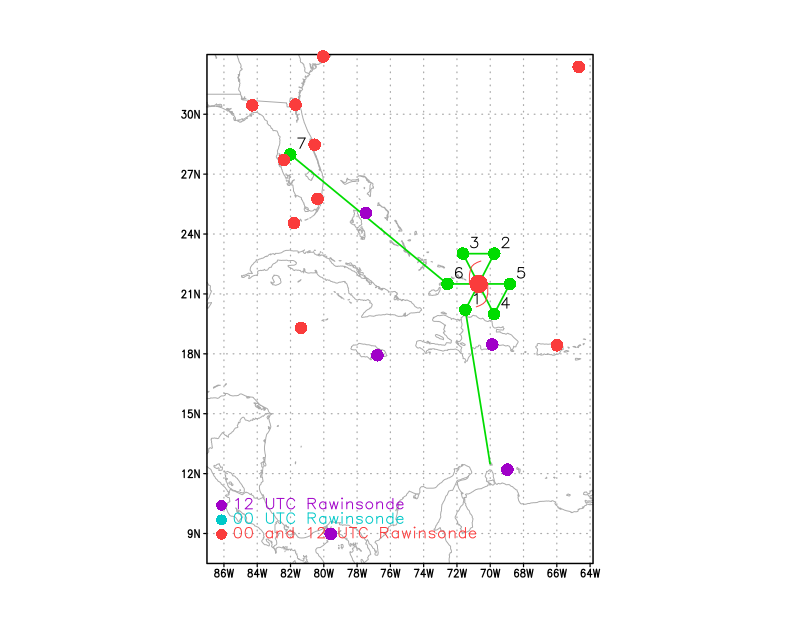 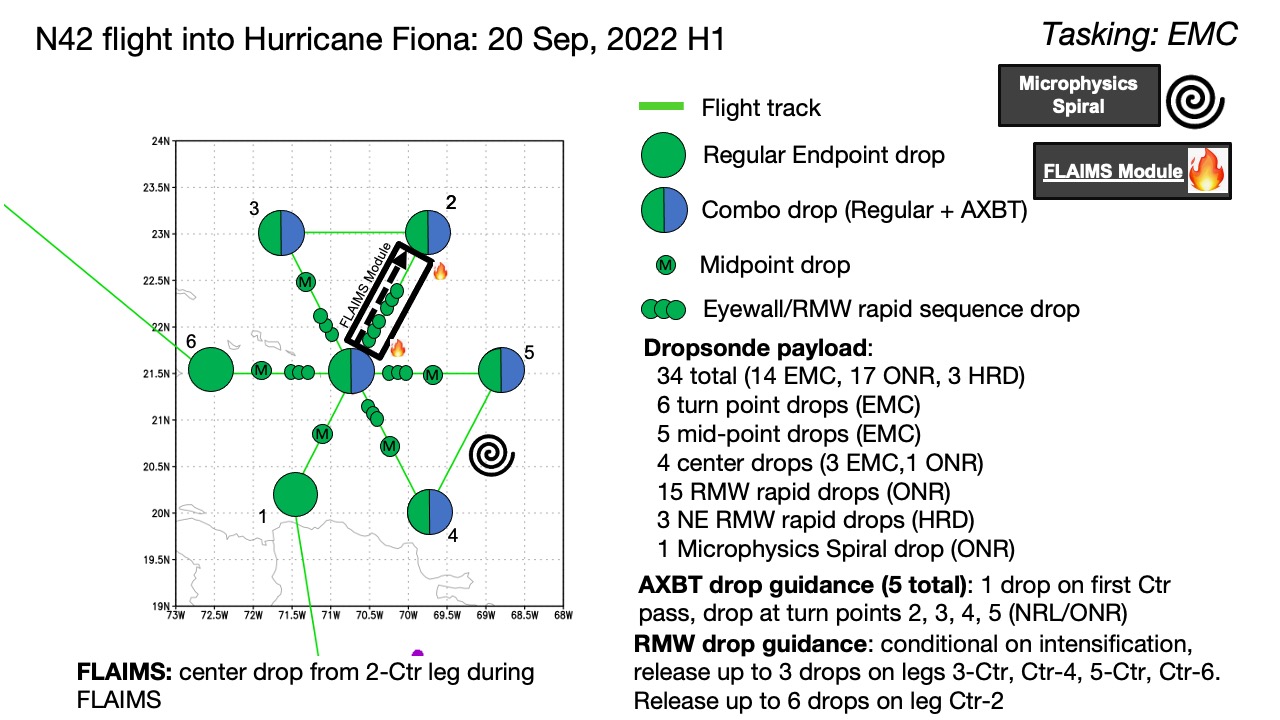 Butterfly pattern, IP on SW side. Leg lengths 105 nmi except first inbound leg, which will be shortened to 75 nmi to give time to descend once crossing over Haiti. Attempted Stratiform Spiral Module, with the target region being on the N side of the storm (DSL, where principal rainband likely connecting to eyewall and where stratiform precipitation is likely to be located). If there’s time, do a FLAIMS module, possible on the E side or an adjusted radial (e.g., 060 instead of 090). Expendable DistributionSondes at all endpoints and midpoints, except no midpoint at the outbound leg to the NE. Rapid-fire 3-sonde sequences on all legs except for inbound from SW. On the first outbound leg to NE, do a 6-sonde rapid-fire sequence. Sonde also dropped at the top of the stratiform spiral, if it is performed. 5 AXBTs, paired with sondes at first center pass and endpoints on the NE, NW, SE, and E sides.Preflight Weather BriefingFiona has been upgraded to a major hurricane prior to takeoff. Satellite imagery shows the eye is clearing out, and most recent aircraft missions have indicated the eye is 10-15 nmi diameter. Satellite imagery also shows, however, indications of southwesterly shear. Additionally, IR imagery shows signature of eyewall convection in shear – convection initiating in the NE (downshear) quadrants and cloud tops cooling as it wraps around to the NW and SW (DSL and USL, respectively) quadrants. Possibility of secondary eyewall formation, likely first on the NE and N sides of the storm. This is the target region for the stratiform spiral module.Fiona has lifted away from Hispaniola and is tracking toward the NNW over the open waters of the SW Atlantic. Vertical wind shear is moderate and from the SW, but this shear evidently has not prevented Fiona from steadily intensifying, and most recently the TC is on the verge of rapid intensification. The water temperatures are plenty warm and the atmosphere is moist to sustain convection, so other than the marginal shear environment the environment is favorable for intensification.Instrument NotesIN-FLIGHTIN-FLIGHTTime [UTC]Event0832Takeoff from Aruba0914IR satellite loop showing obscured eye with lightning in N/NW eyewall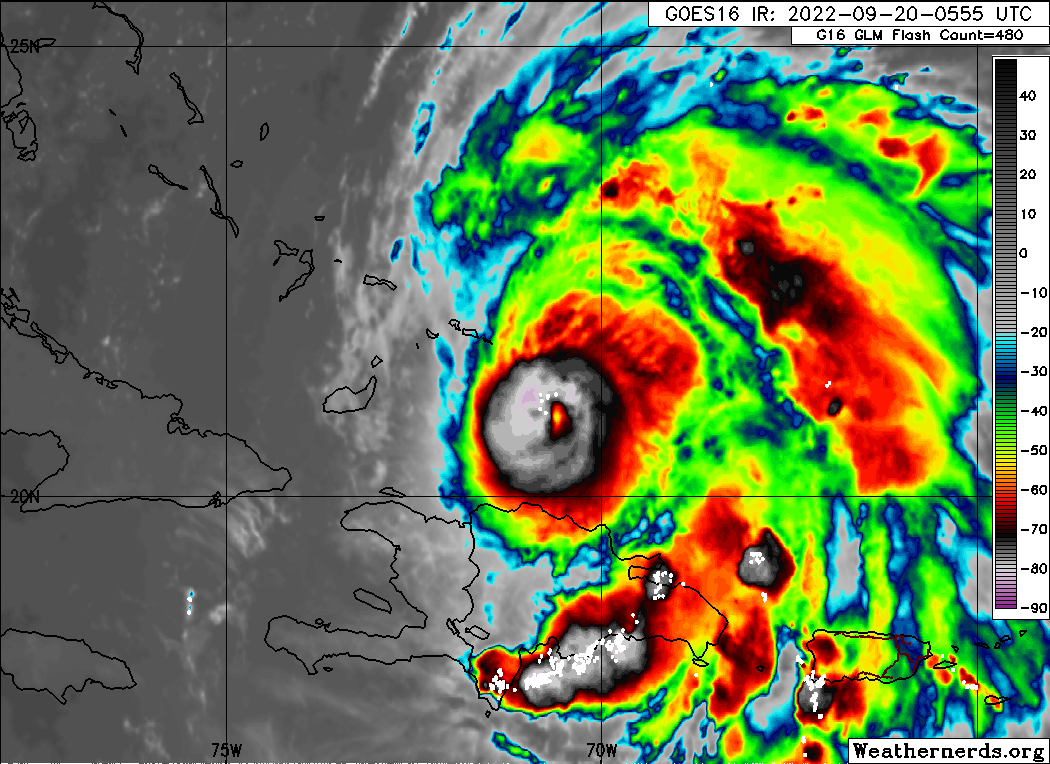 0917An AMSR2 overpass at 0645Z shows the inner core is fairly asymmetric, with most convection located on the northern side of the circulation. Indicative of some shear? Some signs of a secondary eyewall too.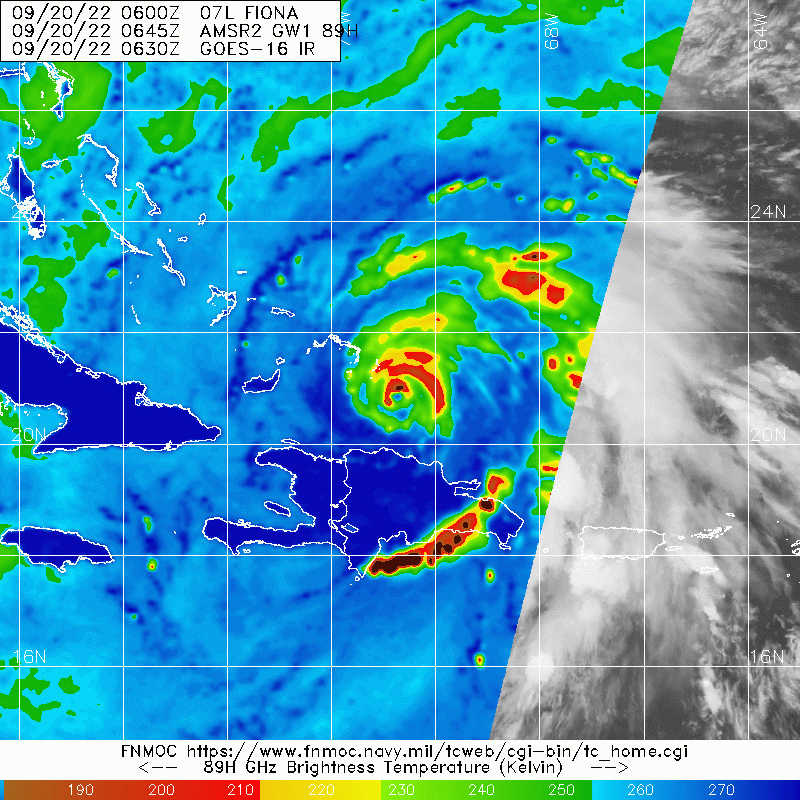 1011Persistent lightning activity noted in N eyewall1013Drop 1, SW endpt, 75 nmi from center1028Drop 2, center, AXBT1, SST 29.06102910Drop 3, 1st RMW rapid NE eyewall, no launch detect102940Drop 4, 2nd RMW103010Drop 5, 3rd RMW103040Drop 6, 4th RMW103110Drop 7, 5th RMW103140Drop 8, 6th RMWFL winds show what look like 3, possibly 4 wind maxima, primary one, then a secondary one nearly immediately after it, then a third maximum about 40 nmi from center, and a possible fourth near the end point at 100 nmi1054Drop 9, NE endpt, AXBT2, SST 29.11101CIMSS VWS (0900z): NW-SE oriented shear gradient showing ~15-20 kt over the western semicircle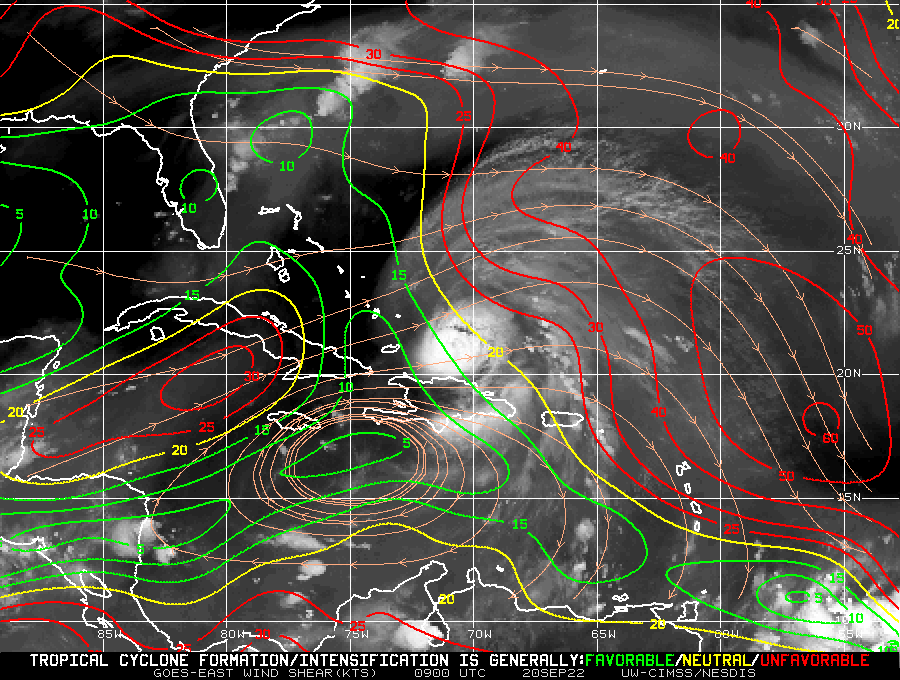 1101Lightning appearing in the convective band on the NW side (secondary eyewall?)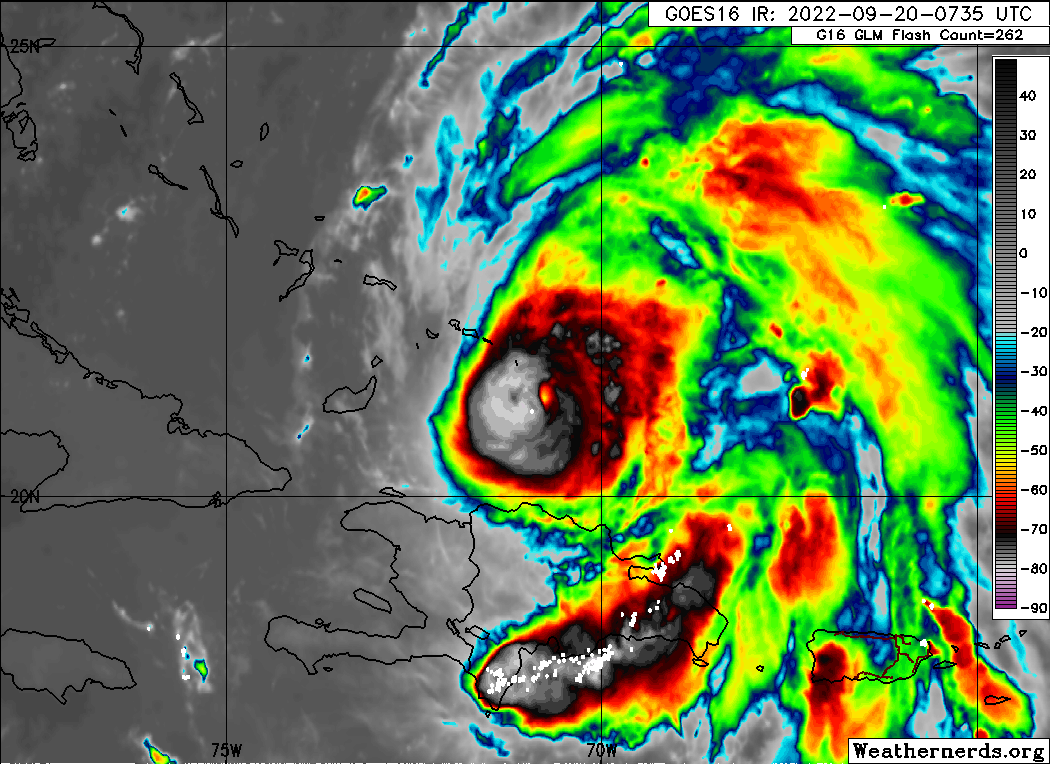 1102TDR showing widespread stratiform on NE side, where there appear to be a multitude of wind maxima at flight-level1130Drop 10, NE RMW (2nd outbound leg of FLAIMS)1135FL winds show that the third wind maximum strengthened between the first outbound leg to the NE and the subsequent inbound leg. On the inbound leg the third wind max was almost of the same magnitude as the primary eyewall/wind max.1141Drop 11, NE midpt1204First TDR analysis suggest multiple outer wind maxima/eyewalls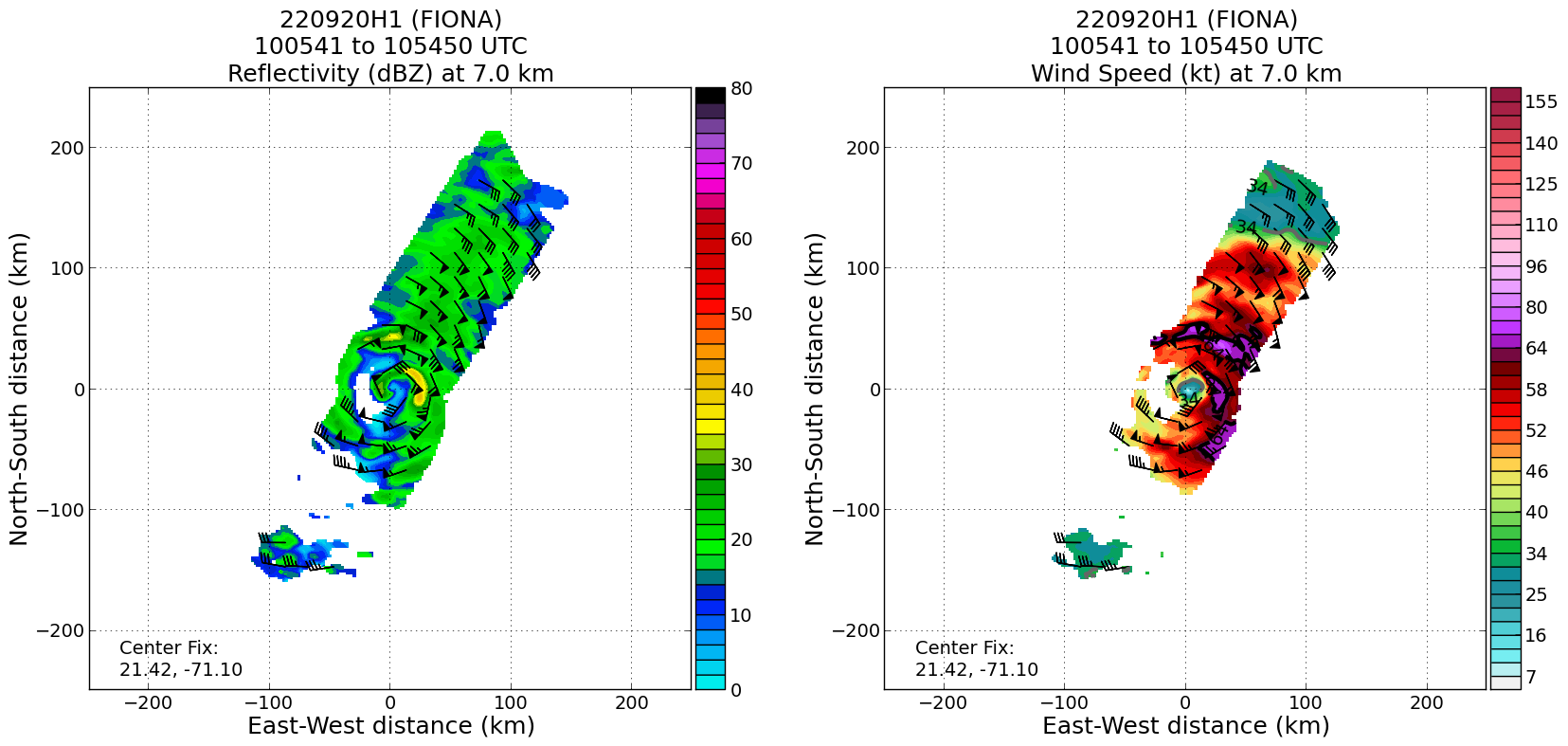 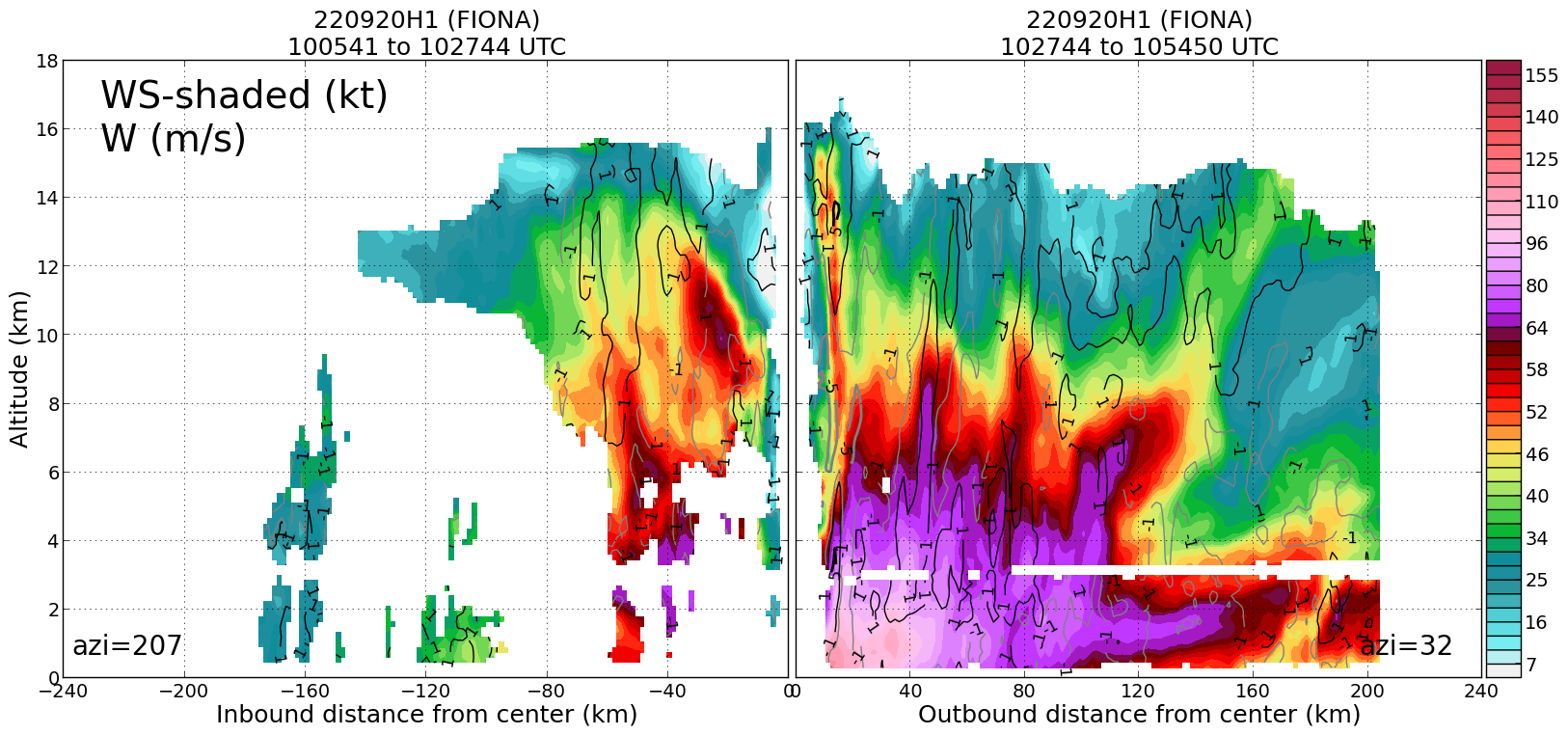 1204Second TDR analysis (FLAIMS) shows a very noisy mid-troposphere with signs of wave activity in horizontal and vertical velocity field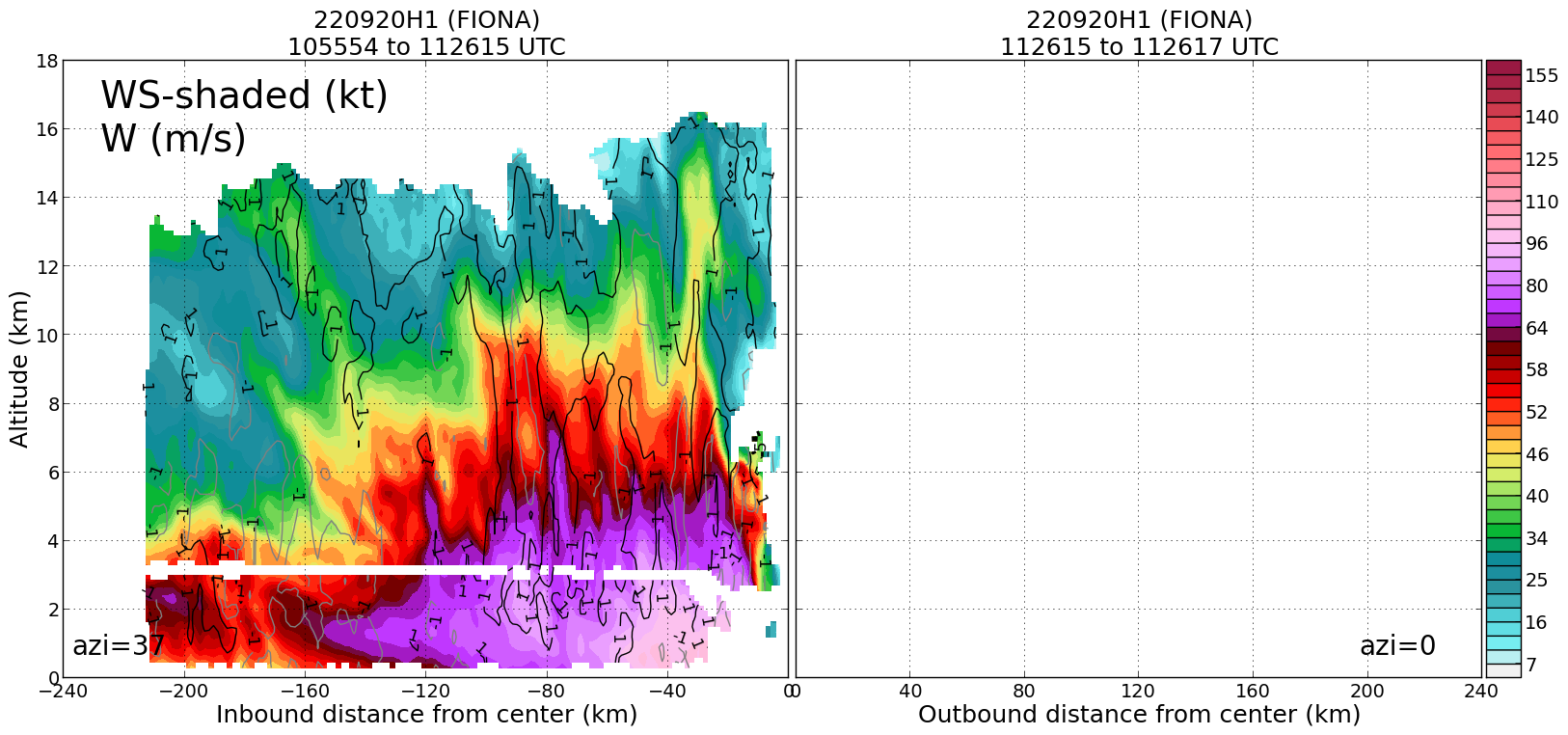 1219Drop 12, NW endpt, AXBT3, SST 29.11233Drop 13, NW midpt124250Drop 14, 1st RMW NW (had to abort remaining launches because too close to land)1247Drop 15, center1254Drop 16, 1st RMW SE (likely missed RMW because had to delay a bit due to proximity to land)1255Drop 17, 2nd RMW SE1255Drop 18, 3rd RMW SE1251NW turnpoint drop shows relatively low RH values within PBL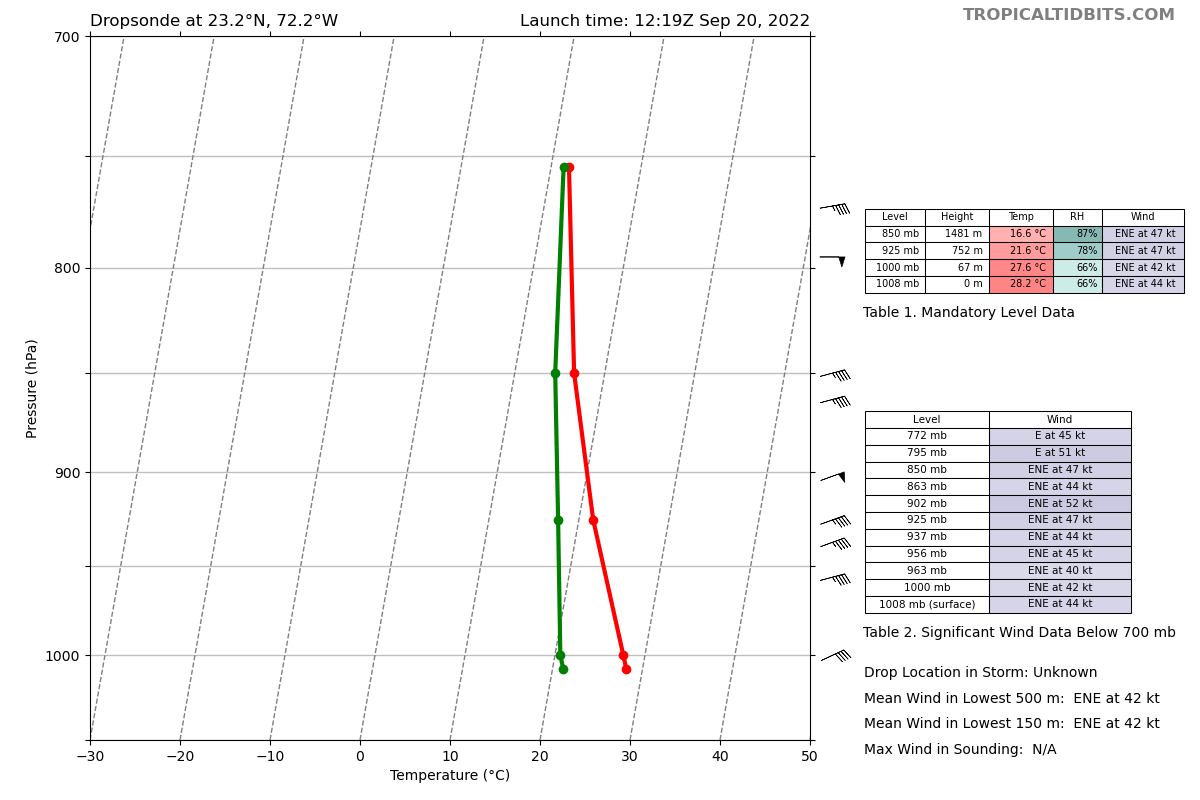 1303Drop 19, SE midpt1312FL winds are interesting here. There’s a nice, smooth decline all the way out until we got to this point about 80 nmi from center, then a pronounced outer wind max, both in FL and at SF. It’s very different from the NE side, which showed a noisy FL field with multiple local maxima and minimal reflection at SF. Potential SEF? It’s hard to know, because we’re sampling a different region (upwind). Is that temporal evolution or spatial variation?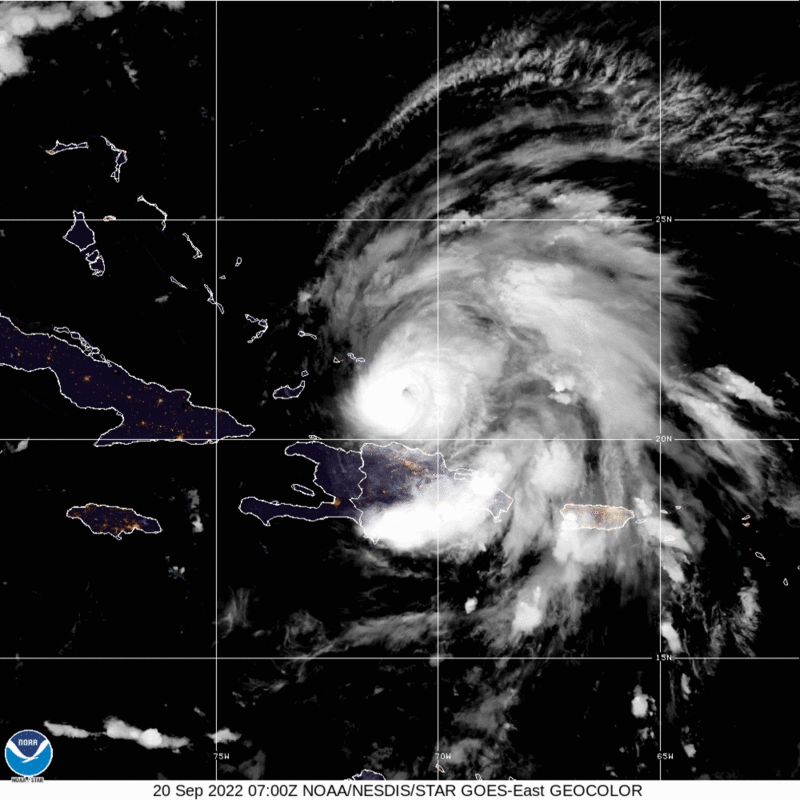 1316Drop 20, SE endpt, AXBT4, SST 33.75 (suspiciously high)1327Nudging a little closer to this band off our left wing to better capture it with the TDR. Would be cool to see if it's more convective, less stratiform, like I would think it is1338E endpt, AXBT5, SST 29.02 (only one data point though)1338An SSMIS overpass at 1138Z shows signs of a double eyewall structure with additional bands on the east and north side.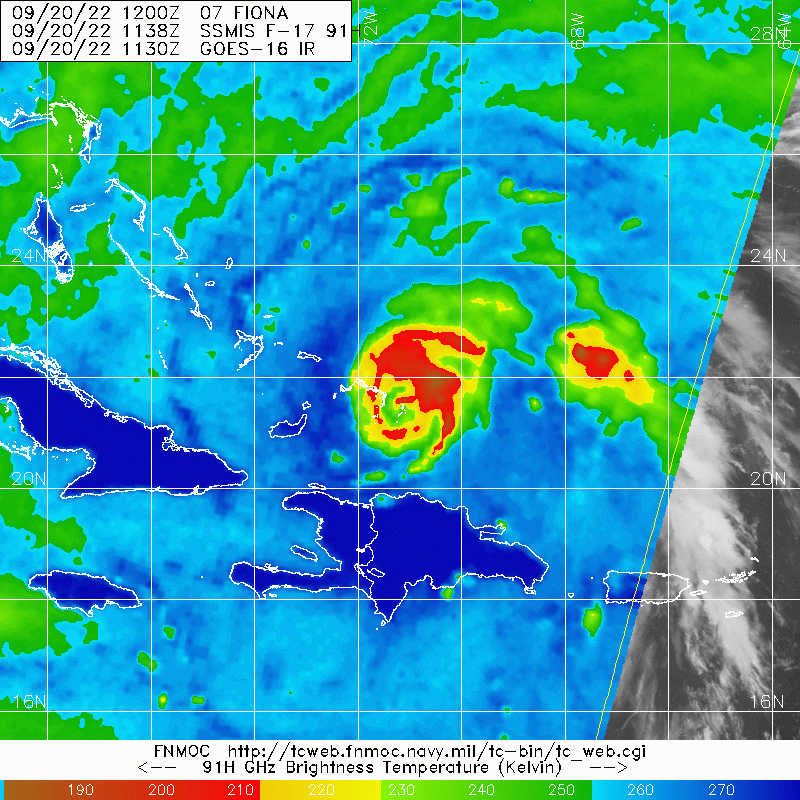 1339Drop 21, E endpt (not exactly a coincident drop with BT)1340Dropsonde at SE turnpoint also shows a relatively dry lower-troposphere, with 61% RH at 925 mb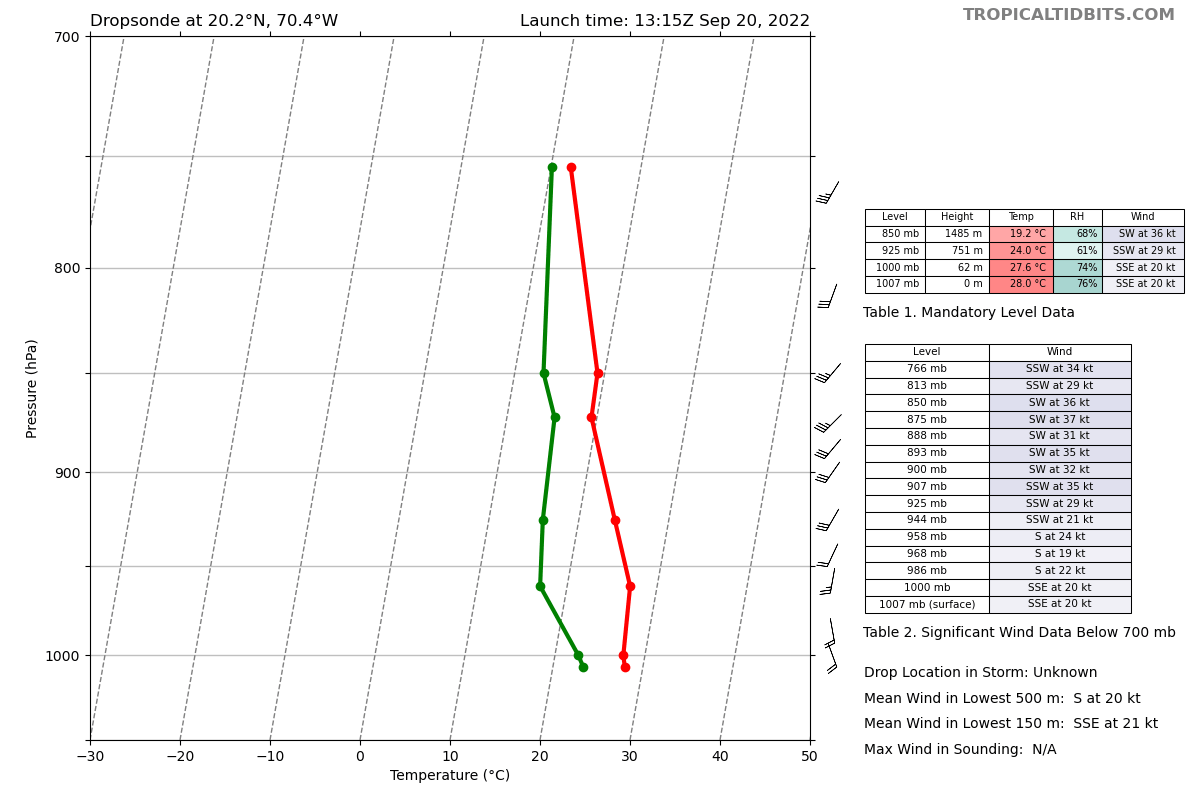 1348Drop 22, E midpt1355Drop 23, 1st RMW E1355Drop 24, 2nd RMW E. Reaches PBL around r=80 km.1356Drop 25, 3rd RMW E, I missed the RMW. Extremely flat wind profile. Radar presentation shows we should be well inside the eye, but FL winds remained high for several miles inside where the drop sequence occurred.1357Evidence of a mesoscale descending inflow plume in the downshear-left region from the fourth TDR analysis (azi = 327)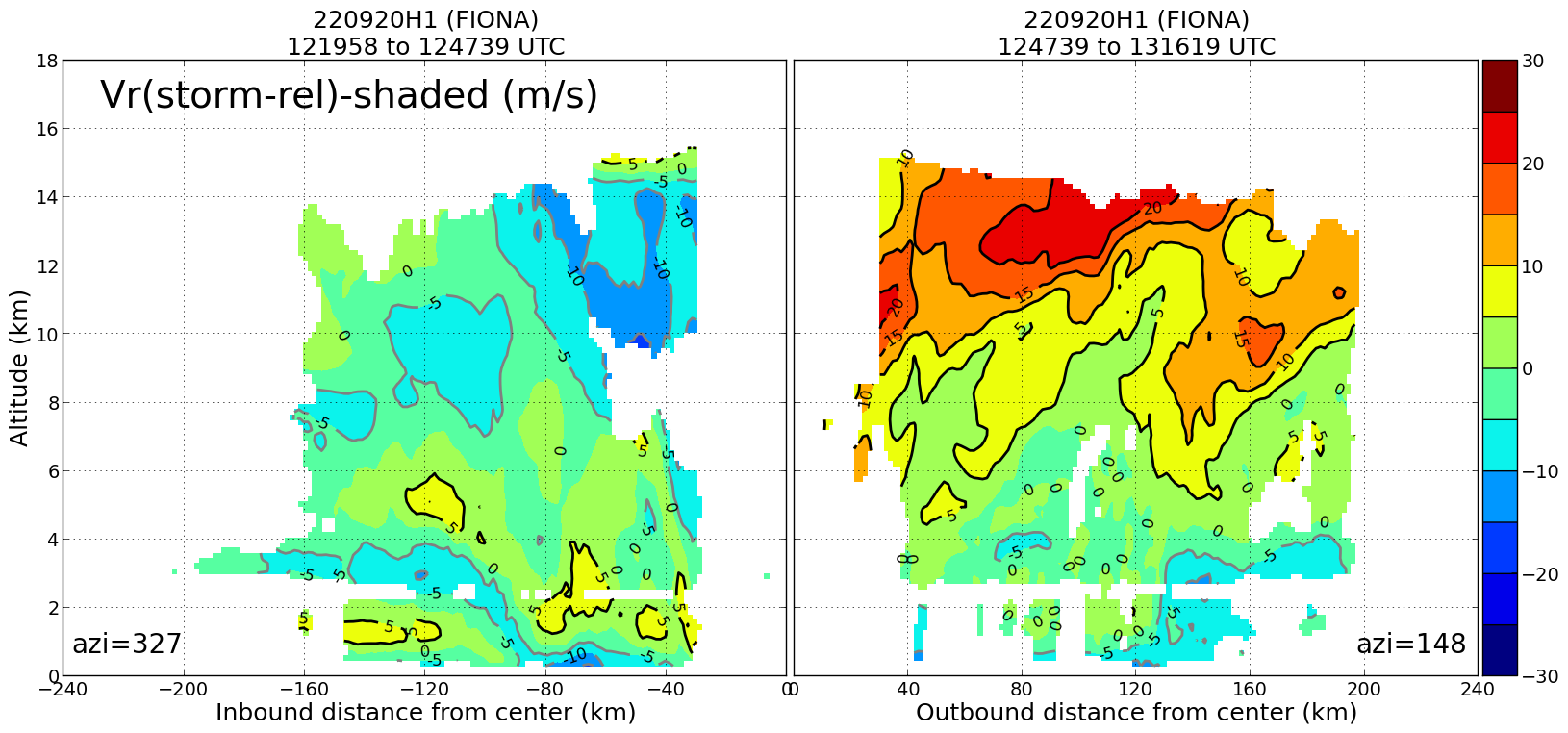 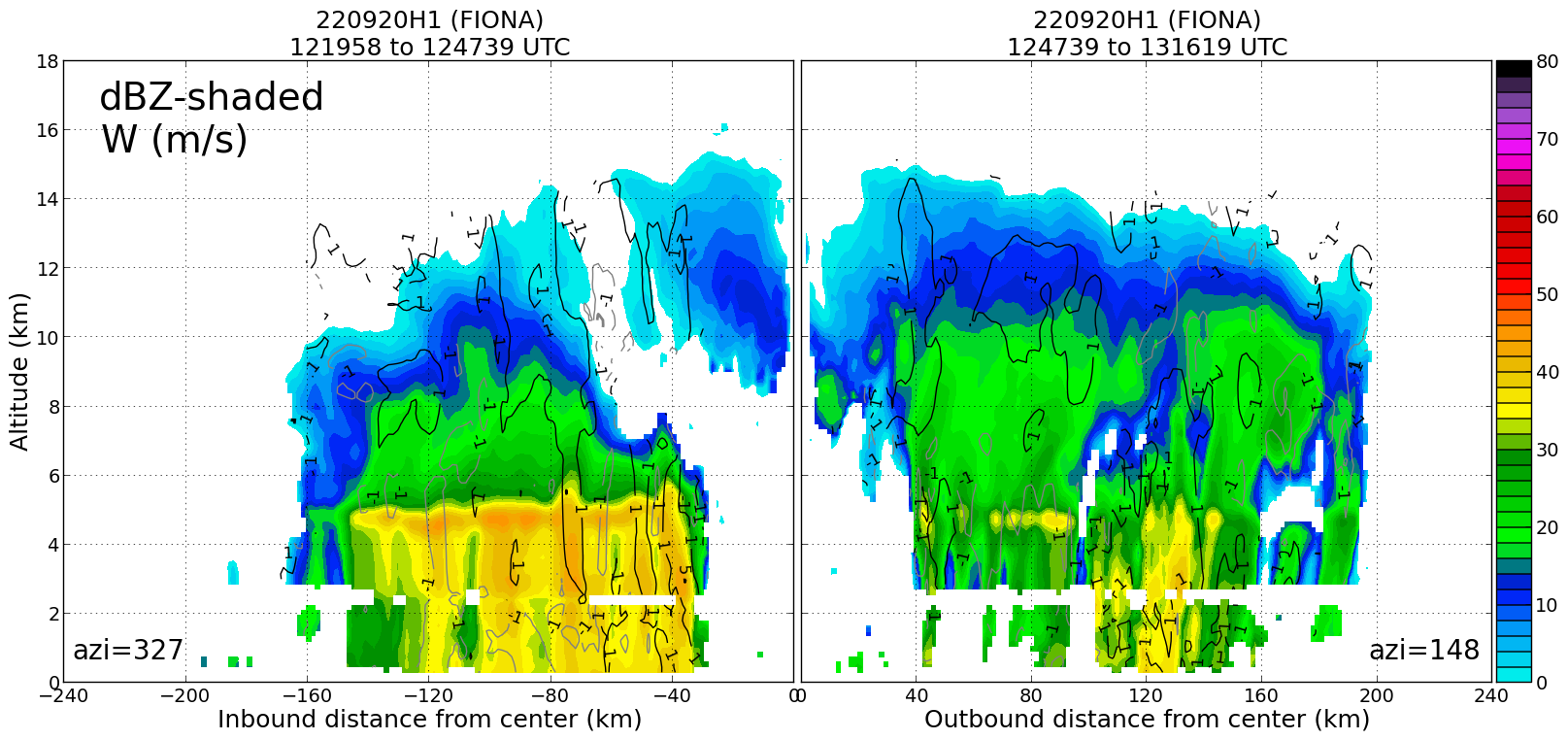 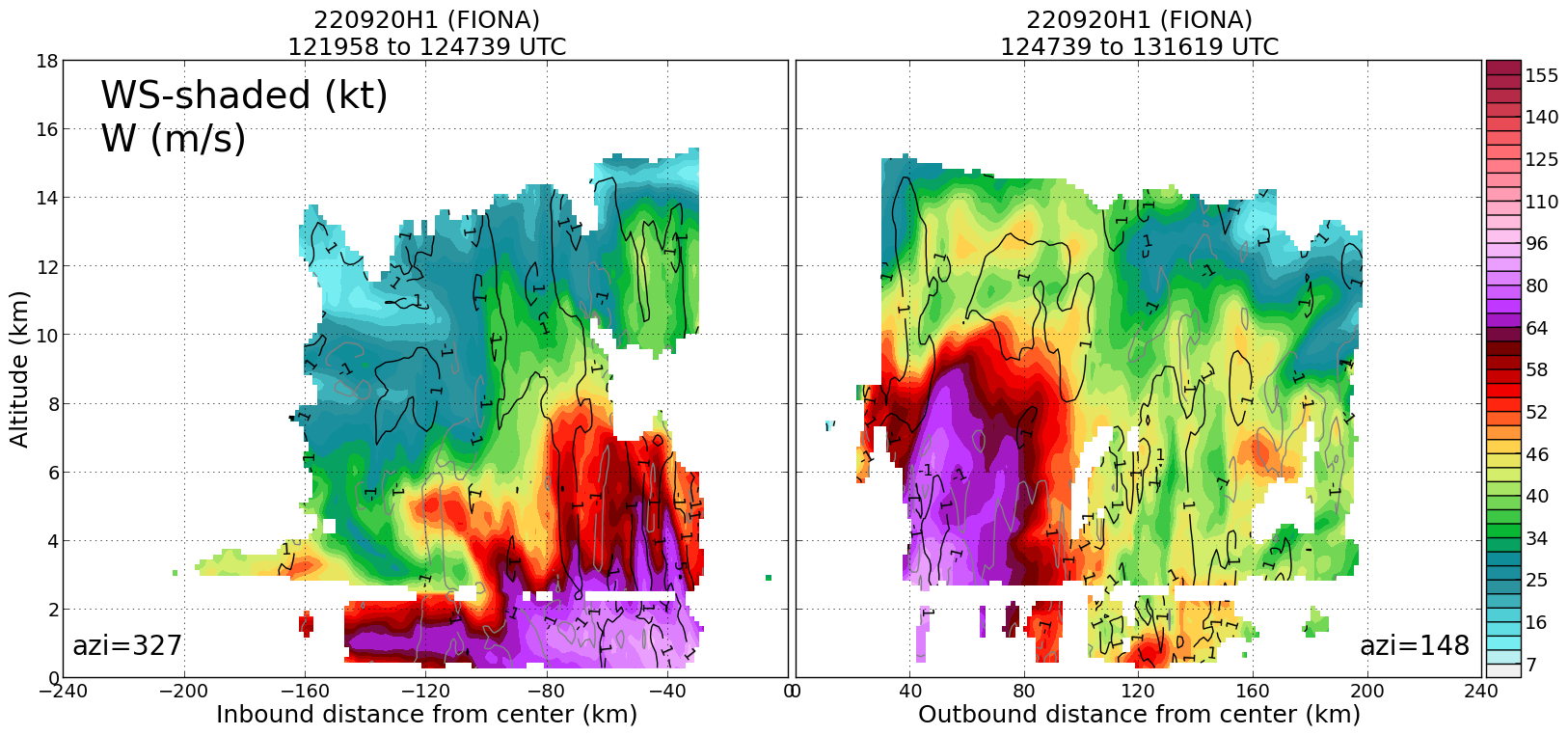 1415Drop 26, W midpt1425Drop 27, W endpt1426Drop 28, W endpt (backup for failed sonde)POST-FLIGHTPOST-FLIGHTMission SummaryThe butterfly pattern was flown successfully. We were able to complete the FLAIMS module on the NE side. We were not able to do a Stratiform Spiral Module, however, because the AF was in the storm at the same time, at 10 kft, and we could not spiral up across their altitude (we were at 8 kft for most of the pattern). We did RMW rapid-fire drops for most of the legs, but there were a few legs near the end of the pattern where we could not do the drops because we were over islands in the Bahamas. The same was the case for some center and midpoint drops.Fiona appeared to be undergoing an eyewall replacement cycle (ERC) as the aircraft first entered the storm. The first TDR analysis at 1027 UTC showed double eyewalls at radii of approximately 15 and 45 km. Subsequent TDR analyses showed the inner eyewall decayed with time and the outer eyewall became dominant.Fiona was undergoing what appeared to be an additional secondary eyewall formation (SEF) event during the mission. There was evidence of a mesoscale descending inflow in the northwest (DSL) quadrant, based on TDR profile analyses. At flight-level, there were multiple flight-level wind maxima on the NE side. During the FLAIMS module, it appeared that the tertiary wind maximum (at about 40-50 nmi distance from the center) started as a weaker wind maxima, but increased to being equal to the primary and secondary wind maxima during the second and third passes of FLAIMS. In this quadrant there was not much, if at all, of a reflection of an outer wind maximum in the SFMR winds. In the SE quadrant, however, the precipitation appeared to be more convective. Also, the flight-level winds showed a smooth decrease out to about 80 nmi from the center, where there was a marked secondary wind maximum. There was also a notable wind maximum in the SFMR wind field here. It is not clear how much of this was from temporal evolution of the potentially developing secondary eyewall and how much was spatial variation.A total of 28 sondes were released. 14 are charged to NWS/EMC, 11 are charged to ONR, and 3 are charged to HRD. 5 AXBTs were dropped for ONR TCRI.Actual Standard Pattern FlownButterfly with FLAIMS module included.APHEX Experiments / Modules FlownData collection supports the Early Stage Experiment: Analysis of Intensity Change Processes (AIPEX), specifically the Flight-level Assessment of Intensification in Moderate Shear (FLAIMS) Module within AIPEX (though the storm counts in the Mature Stage Experiment.Plain Language SummaryFlew successful mission sampling Major Hurricane FionaStorm did not intensify notably during the mission, but structure was changing with indication of an outer eyewall formation that replaced the primary eyewall at the start of the mission.Instrument NotesAll instruments worked well. 27 of 28 dropsondes worked, all AXBTs worked.Final Mission Track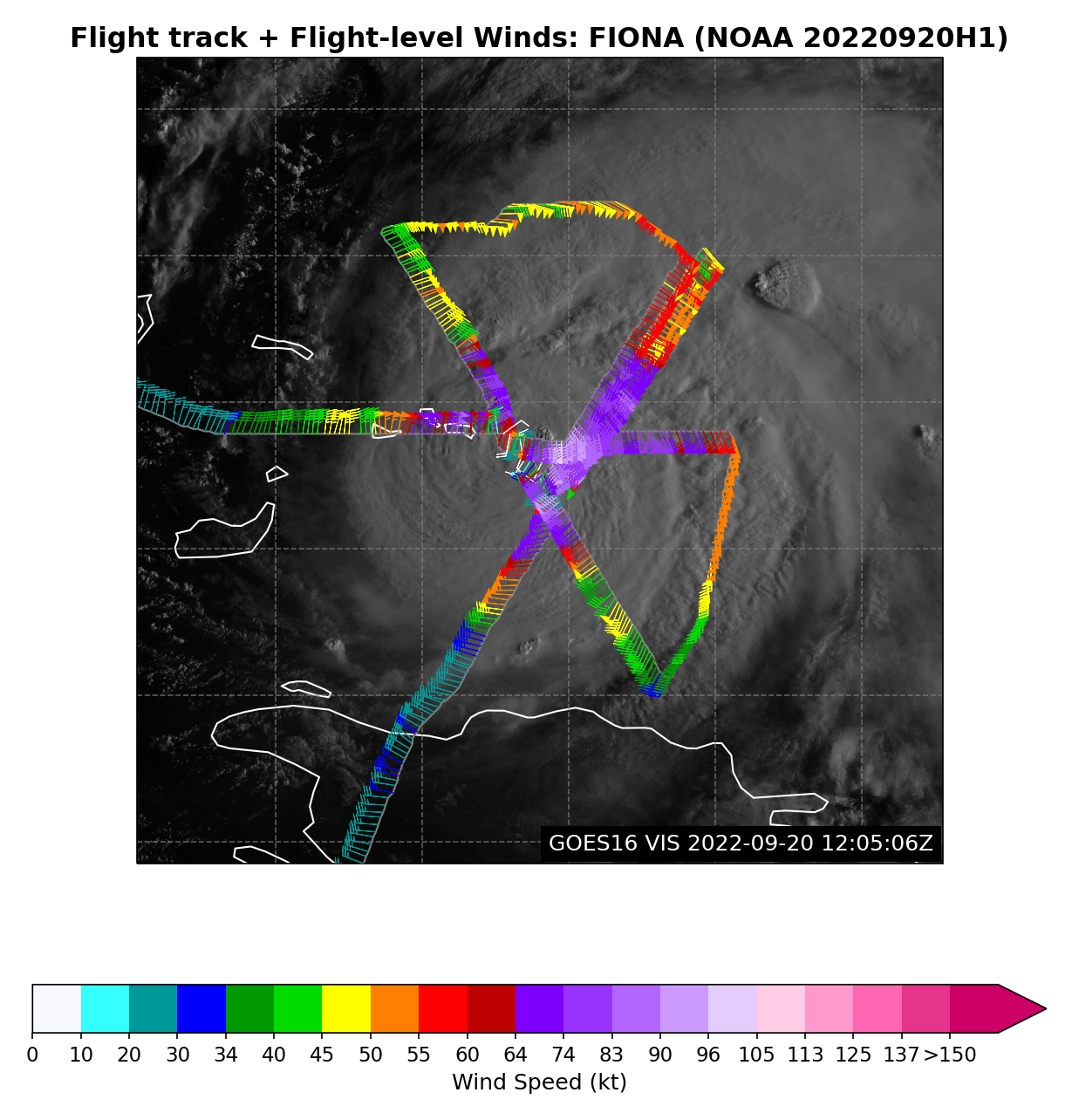 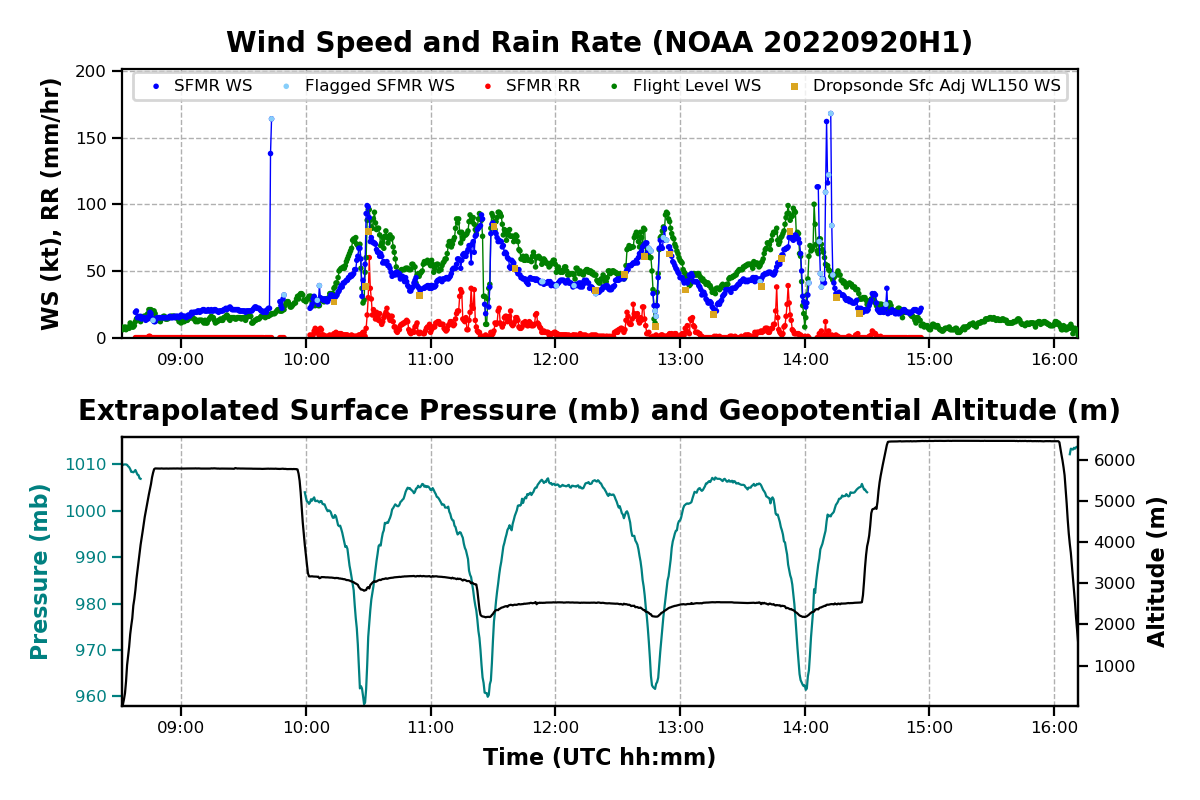 